 курсовая работа по экономике рыбного хозяйства. Объём более 30 листов. (До 40) Тема: понятие и структура производственных ресурсов отрасли. 
Так же даны параграфы которые должны быть. Фото с ними перекрепивший. На оригинальность проверять не будут. На сколько я понял анализа в работе нет. Срок до 21.01.18 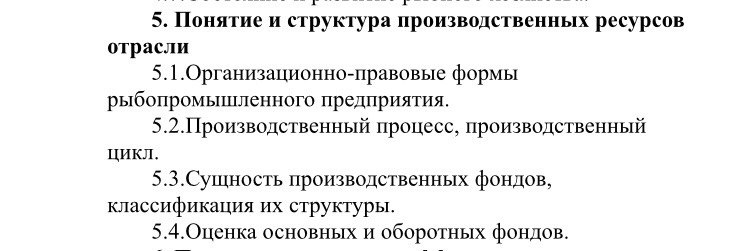 